Bulletin d’adhésion 
Compagnie Mobilo-Lyricus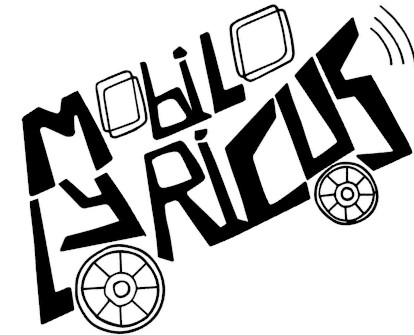 2021

Nom : 		
Prénom :		
Adresse :		
                         
Code Postal :  	
Ville :	            
Téléphone :		
Email :		

Adhérent : 15 €                                         Membre bienfaiteur :       € 

Règlement :Virement (Informations bancaires ci-dessous) 
Chèque  à l’ordre de Association Mobilo-Lyricus 
Espèces Coordonnées bancaires de l’association :
IBAN : FR76 4255 9100 0008 0239 5842 015
BIC : CCOPFRPPXXXBulletin à retourner par mail : mobilolyricus@gmail.com
ou par courrier :
Association Mobilo-Lyricus
7ter Rue Rigaud
34000 MONTPELLIER

Je souhaite devenir membre de l’association Mobilo-Lyricus à ce titre je reconnais avoir accepté les statuts de l’association disponibles sur simple demande par mail (mobilo-lyricus@gmail.com).
Fait à :                                                                   Le :
Signature : 